ACO Tiefbau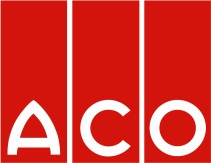                                 Leistungsverzeichnis 		Projekt:LV:OZLeistungsbeschreibung                                              Menge   MEEinheitspreis Gesamtbetragin EURin EUR1.1ACO DRAIN Entwässerungsrinne Monoblock RD 200 V Typ 0.0, entsprechend DIN EN 1433 und DIN 19580 für Belastungsklasse D 400 bis F 900, monolithisch, einteiliger Rinnenkörper ohne Klebefuge, mit integrierter EPDM- Profildichtung auf der Auslaufseite, aus frost- und tausalzbeständigem ACO Polymerbeton, Entwässerungsrinne Monoblock, entsprechend DIN EN 1433 und DIN 19580 für Belastungsklasse D400 bis F900, einteiliger Rinnenkörper aus frost- und tausalzbeständigem Polymerbeton Farbe natur, monolithisch, ohne Klebefuge, mit integrierter EPDM- Profildichtung auf der Auslaufseite zurflüssigkeitsdichten Verlegung von oben, Nennweite 20,0 cm, Baulänge 1,0 m / 2,0 m (entspricht 986 mm / 1986 mm),* Baubreite 26,0 cm, Bauhöhe  Anfang/Ende 34,0 cm als Wasserspiegelgefälle,Einlaufquerschnitt 513 cm2/m, Durchflussquerschnitt 303 cm2, Gewicht  94,5* / 195,5* kg/Stück, mit abflussoptimierter Rinnensohlengeometrie als V-Querschnitt,mit Ausnehmungen an der Außenwand zur Verankerung im Fundamentbeton, liefern und nach Einbauanleitung des Herstellers verlegen._______St...................................1.2Entwässerungsrinne Monoblock als Revisionselement, entsprechend DIN EN 1433 und DIN 19580 für Belastungsklasse D400 bis F900, Ausführung Standard, aus frost- und tausalzbeständigem Polymerbeton Farbe natur,mit integrierter EPDM- Profildichtung auf der Auslaufseite zurflüssigkeitsdichten Verlegung von oben, Nennweite 20,0 cm,Baulänge 66,0 cm,Baubreite 26,0 cm,Bauhöhe  Anfang/Ende 34,0 cm als Wasserspiegelgefälle,Einlaufquerschnitt 935 cm²/m,Gewicht 55,5 kg/Stück,mit integriertem Kantenschutz 6mm aus Gusseisen, mit Stegrost aus Kugelgraphitgusseisen EN-GJS, jeweils anthrazitschwarz KTL spezialbeschichtet, mit Arretierung Powerlock, mit seitlichen Vorformungen für Eck-, T- und Kreuzverbindungen,	liefern und nach Einbauanleitung des Herstellers verlegen._______St...................................1.3Entwässerungsrinne Monoblock als Revisionselement mit Rohranschluss, mit integrierter EPDM- Profildichtung auf der Auslaufseite zurflüssigkeitsdichten Verlegung von oben, entsprechend DIN EN 1433 und DIN 19580 für Belastungsklasse D400 bis F900, aus frost- und tausalzbeständigem Polymerbeton Farbe natur,mit integriertem Kantenschutz 6mm aus Gusseisen, mit Stegrost aus Kugelgraphitgusseisen EN-GJS, jeweils anthrazitschwarz KTL spezialbeschichtet, mit Arretierung Powerlock, mit seitlichen Vorformungen für Eck-, T- und Kreuzverbindungen,	mit Lippenlabyrinthdichtung aus NBR für senkrechten flüssigkeitsdichten Rohranschluss DN/OD 160,Einlaufquerschnitt 935 cm²/m,Nennweite 20,0 cm,Baulänge 66,0 cm,Baubreite 26,0 cm,Bauhöhe  Anfang/Ende 34,0 cm als Wasserspiegelgefälle,Gewicht 55,0 kg/Stück,liefern und nach Einbauanleitung des Herstellers verlegen._______St.................................1.4Einlaufkasten Monoblock mit Revisionsöffnung, entsprechend DIN EN 1433 und DIN 19580 für Belastungsklasse D400 bis F900, mit waagerechtem flüssigkeitsdichten Rohranschluss, aus frost- und tausalzbeständigem Polymerbeton Farbe natur, mehrteilig, bestehend aus Ober- und Unterteil, bauseitig*/ werkseitig verklebt*, Gesamthöhe 72,5 cm, Oberteil:als Revisionselement,Farbe: natur,mit integriertem Kantenschutz 6mm aus Gusseisen, mit Stegrost aus Kugelgraphitgusseisen EN-GJS, jeweils anthrazitschwarz KTL spezialbeschichtet, mit Arretierung Powerlock, mit zwei Einlaufseiten passend für die Rinnen Monoblock,mit seitlichen Vorformungen für Eck-, T- und Kreuzverbindungen,Einlaufquerschnitt 935 cm2/m,Nennweite 20,0 cm,Baulänge 66,0 cm,Baubreite 26,0 cm,Bauhöhe  36,0 cm,Gewicht 50,0 kg/Stück,Unterteil :mit Lippenlabyrinthdichtung aus NBR für waagerechtenflüssigkeitsdichten Rohranschluss DN/OD 160* / DN/OD 200*,Nennweite 20,0 cm,Baubreite 23,0 cm,Baulänge 50,0 cm,Bauhöhe  36,5 cm,Gewicht 26,5 kg/Stück,Schlammeimer:Schlammeimer aus Stahl verzinktliefern und nach Einbauanleitung des Herstellers einbauen._________St.……………..................1.5Einlaufkasten Monoblock mit Revisionsöffnung, entsprechend DIN EN 1433 und DIN 19580 für Belastungsklasse D400 bis F900, für unter 45° geneigtem flüssigkeitsdichten Rohranschluss, aus frost- und tausalzbeständigem Polymerbeton Farbe natur, mehrteilig, bestehend aus Ober- und Unterteil, bauseitig*/ werkseitig verklebt*, Gesamthöhe 107,5 cm, Oberteil:als Revisionselement,Farbe: natur,mit integriertem Kantenschutz 6mm aus Gusseisen, mit Stegrost aus Kugelgraphitgusseisen EN-GJS, jeweils anthrazitschwarz KTL spezialbeschichtet, mit Arretierung Powerlock, mit zwei Einlaufseiten passend für die Rinnen Monoblock,mit seitlichen Vorformungen für Eck-, T- und Kreuzverbindungen,Einlaufquerschnitt 935 cm2/m,Nennweite 20,0 cm,Baulänge 66,0 cm,Baubreite 26,0 cm,Bauhöhe  36,0 cm,Gewicht 50,0 kg/Stück,Unterteil :mit Lippenlabyrinthdichtung aus NBR für flüssigkeitsdichten unter 45° geneigtem Rohranschluss DN/OD160 als Nassschlamm ausführungNennweite 20,0 cm, Baubreite 32,5 cm,Baulänge 50,0 cm,Bauhöhe  71,5 cm,Gewicht 68,0 kg/Stück,liefern und nach Einbauanleitung des Herstellers einbauen._________St.……………..................1.6Stirnwand Monoblock, passend für Rinnenanfang, mit integrierter EPDM- Profildichtung auf der Auslaufseite zurflüssigkeitsdichten Verlegung von oben, aus frost- und tausalzbeständigem Polymerbeton Farbe natur,Baulänge 8,4 cm,Baubreite 26,0 cm,Bauhöhe  34,0 cm,Gewicht 10,6 kg/Stück,liefern und nach Einbauanleitung des Herstellers einbauen._______St......................................1.7Stirnwand Monoblock, passend für Rinnenende, aus frost- und tausalzbeständigem Polymerbeton Farbe natur,Baulänge 7,0 cm,Baubreite 26,0 cm,Bauhöhe  34,0 cm,Gewicht 12,0 kg,liefern und nach Einbauanleitung des Herstellers einbauen._______St.……………......................1.8Stirnwand Monoblock mit Rohranschluss, passend für Rinnenende, aus frost- und tausalzbeständigem Polymerbeton Farbe natur, mit Lippenlabyrinthdichtung aus NBR für waagerechtenflüssigkeitsdichten Rohranschluss DN/OD 160, Baulänge 7,0 cm, Baubreite 26,0 cm, Bauhöhe  34,0 cm, Gewicht 10,6 kg/Stück, liefern und nach Einbauanleitung des Herstellers einbauen._______St......................................1.9Adapter für Richtungswechsel Monoblock, mit zwei Stück integrierte EPDM- Profildichtungen zurflüssigkeitsdichten Verlegung von oben, aus frost- und tausalzbeständigem Polymerbeton Farbe natur, Baulänge 11,0 cm, Baubreite 26,0 cm, Bauhöhe  34,0 cm, Gewicht 7,4 kg/Stück, liefern und nach Einbauanleitung des Herstellers einbauen._______St.....................................1.10Polyesterkleber, zweikomponentig0,5 kg Dose Klebemasse mit Härter in der Tube,zum bauseitigem Verkleben von Einlaufkastenoberteil und -unterteil, Stirnwänden, Formteilen und geschnittenen Rinnenkörpern,liefern._______St.....................................1.11Rosthakenzum Öffnen der Abdeckroste am Revisionsteil und Einlaufkasten,liefern._______St.....................................1.11Längenzuschnitt der vorgenannten ACO DRAIN Rinne fachgerecht bauseitig herstellen_______St.* Nichtzutreffendes bitte streichen